FOR IMMEDATE RELEASECase Study: Instant Heritage for Hotel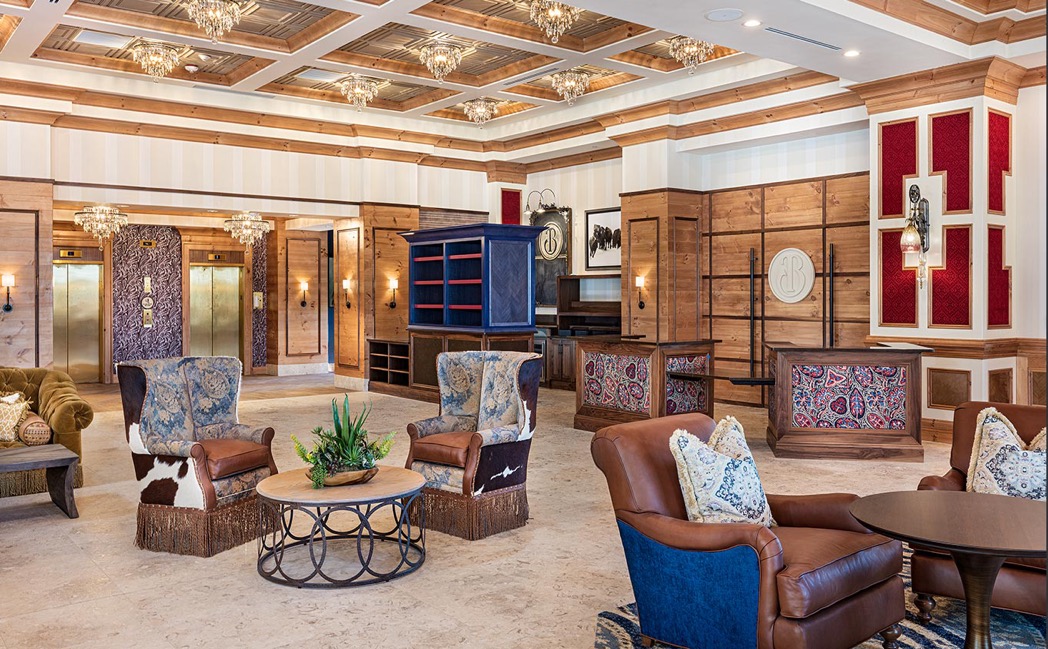 Photo by Darren EdwardsThe Lobby of the Brownwood Hotel, in The Villages, FL, mixes rustic cowboy-inspired elements with an elegant coffered ceiling and cruystal chandeliers.GRATON, CA, 2021-10-19 – At central Florida’s master-planned retirement mega-community, The Villages, a sense of tradition and history is part of the design brief. It is abundantly evident in the recently completed Brownwood Hotel, where a bold mixture of contemporary and traditional elements come together to create the appearance that “they’ve always been there.”  This multi-styled aesthetic informs the finishes, the furniture, and even the ceilings, where decorative thermoformed panels from Ceilume add the patterning and texture that completes the design gesture.Located in Brownwood, one of three town centers in The Villages, the 150-room hotel accommodates business and personal travelers, and provides medical hospitality for patients and their families coming for treatment at the adjoining outpatient hospital, the Center for Advanced Healthcare at Brownwood. The two buildings, designed and built concurrently, were collaborations between The Villages’ design group led by Tracy Morse (one of the three managing members of the family that founded The Villages) and ESa (Earl Swensson Associates), which provided master planning, architectural, and interior design. Both reflect the overall theme of Brownwood, the spirit of the Floridian cowboy. Thematic patterns like the paisley of the cowboy’s bandana appear in various applications such as carpets and upholstery of the lobby furniture. Decorative elements hailing from a broad range of styles fit together, mixing contemporary and traditional for an overall effect of a design that has evolved over time, a kind of instant history.The public areas of the hotel like the Main Lobby and Lobby Bar are decorated and furnished with materials that draw liberally on the cowboy tradition. There is extensive use of wood and dark leather, fabrics that recall Native American weaving and the look of the horse blanket, and a hotel logo resembling a cattle brand that is worked into the decor in numerous locations. Juxtaposed with these rustic references are elements of refined European opulence, like rich blue and red velvets, formal millwork, crystal chandeliers, and coffered ceilings. Luxury has tamed the frontier, and the expressions of formality pull together the disparate styles. The coffered ceiling in the Main Lobby is a particularly interesting modern take on a traditional style, since it is actually a suspended ceiling with accessible area above it for mechanical, plumbing and electrical services. It is made of Ceilume thermoformed ceiling panels in a conventional T-bar suspension grid, a coffered panel pattern called Oxford in the color Sand. The grid is set above millwork beams, making a kind of coffer-within-coffer effect that presents the chandeliers to maximum advantage, and gives the room a feeling of solid substantiality. At the same time, it provides all the practical advantages of an accessible ceiling, including high NRC acoustic control via the inclusion of SoniGuard acoustic insulation above each panel.In the adjacent bar, thermoformed ceilings are used to achieve a different traditional accent, that of the stamped metal ceiling. The Fleur-des-Lis pattern in metallic Tin finish fills in perfectly for the popular early 20th century ceiling material, and gives a traditional counterbalance to the decidedly contemporary lounge furnishings of the room.In the Pre-Function Hall that leads to the hotel’s banquet rooms, the furniture is formal, but the ceiling strikes a contemporary note using lacelike Victorian panels – a versatile pattern that can appear either traditional or contemporary in different contexts – surrounded by flat Serenity panels. The bright, delicate ceiling pattern, the warm whites of the walls and carpet, and the rich daylighting thanks to generous glazing all combine to give the hall an airiness and sense of spacious grace.“Even though most everything in The Villages is new,” explains ESa Interior Designer Jarred Bobo, “the goal is to make everything there appear to have been constructed years ago.” If the mixture of styles is daring, it achieves the strategic goal of seeming to have been there for decades and evolved organically. Leveraging the ceiling in this strategy proved to be an effective way to add texture and interest, with the wide range of available panel styles providing smart complements to several different, highly eclectic designs.--------------About Ceilume: Ceilume is the leading manufacturer of thermoformed ceiling and wall tiles and panels. The company’s roots go back to when “Mid-Century was Modern” and the pioneers of modular ceilings. The family-owned business is located in California’s wine country and occupies a historic apple-packing warehouse. With an eye on the future, Ceilume’s research and development continues to improve interior finish systems to meet changing environmental, performance, and aesthetic needs. For more information, see www.ceilume.com/pro.Photos: www.ceilume.com/pro/press.cfm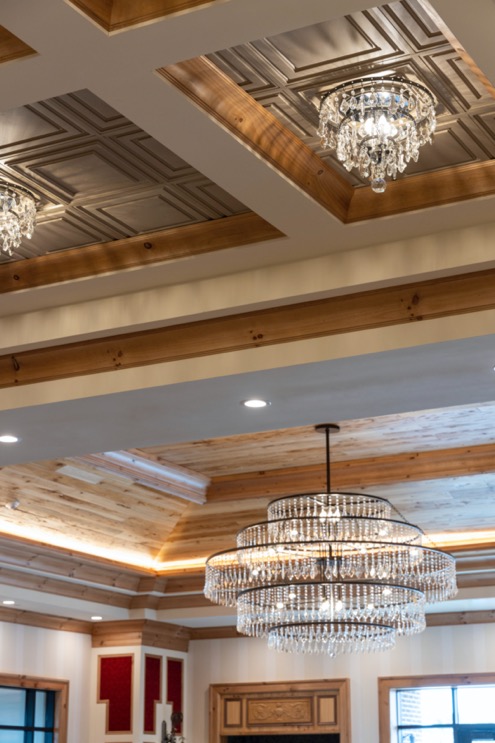 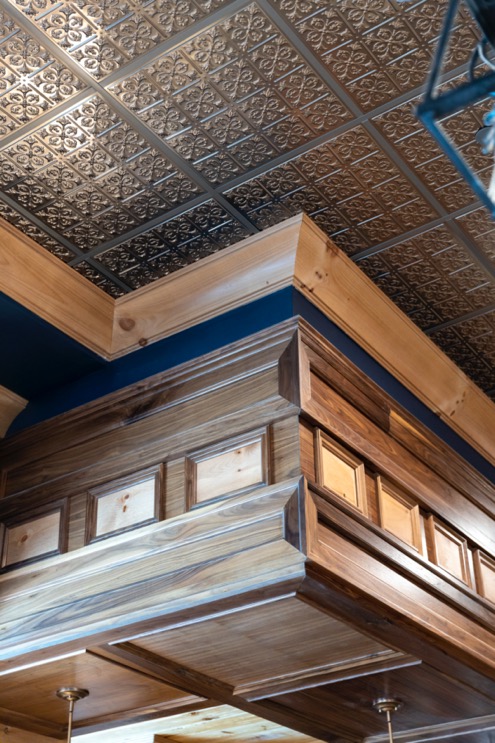 Photos by Attic Fire PhotographyLEFT: The Main Lobby ceiling uses Ceilume thermoformed coffers, set within millwork beam coffers, to present an array of crystal chandeliers, a show of traditional opulence that gives a formal context to the rustic cowboy-inspired elements.
RIGHT: The thermoformed ceiling of Lobby Bar emulates the look of early 20th century stamped metal, a period saloon look to complement the detailed formal millwork.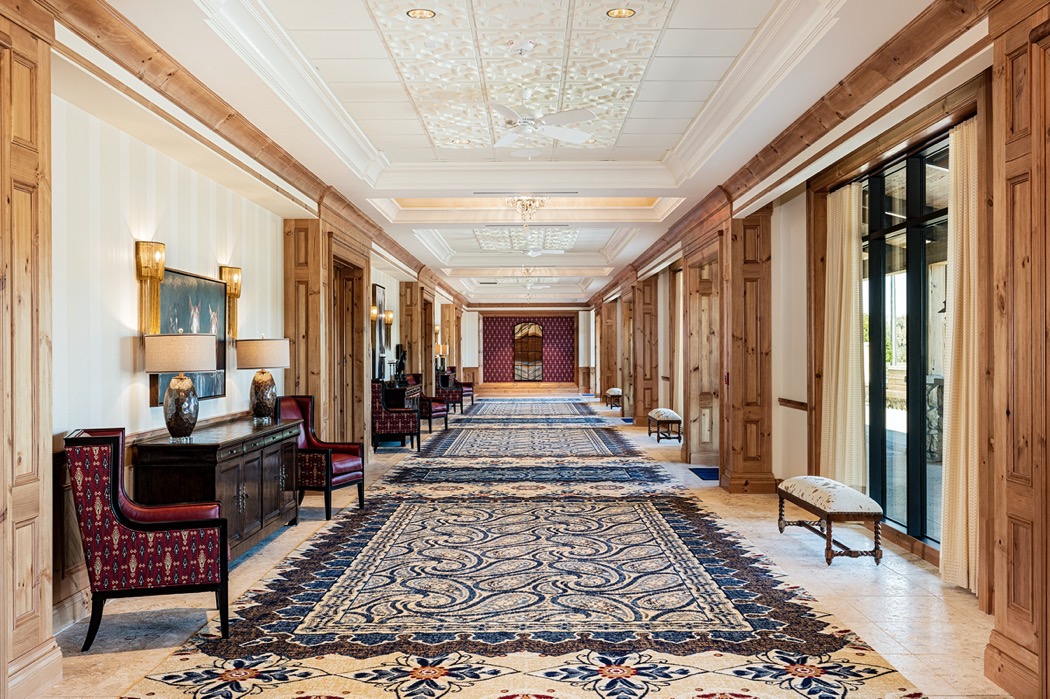 Photo by Attic Fire PhotographyIn the Pre-Function Hall outside the hotel’s banquet rooms, a thermoformed ceiling plays a contemporary role against the more traditional decor.###